LEARNING FROM INCIDENTS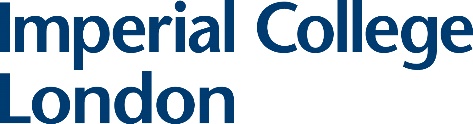 REPORTING FORMPlease use this form to send us details of incidents you wish to share on our Learning from Incidents page.
Please send this form to safetydept@imperial.ac.uk Describe what happenedWhilst adding liquid nitrogen to a dewar with a glass insert, liquid nitrogen entered between the glass insert and outer casing via a gap in the seal causing implosion of the Dewar. The majority of the glass stayed inside the vessel and the remainder was cleaned up with a dust pan and brush and disposed of.What were the immediate cause(s)?dewar explosionWhat were the root cause(s)?Defective equipmentDescribe the action takenDiscussed with Facility Manager and person involved. The particular vessel was supplied with the EM and is of a particular size. This was the oldest vessel of it's type used and all others are in good condition however I recommend regular checks of the seals are implemented and the supplier of the vessels informed. A Safety notice regarding the risk of implosion/explosion of dewars with faulty seals has been sent to the Faculty and regular checks of vessels of a similar design recommended.     Name of incident investigator (optional)SH